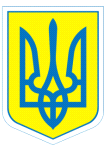 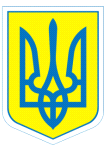 НАКАЗ23.09.2020		                             м.Харків             		           № Про внесення змін до наказу від 05.09.2019 № 92-к“Про розподіл педагогічногонавантаження керівників гуртківта встановлення їм окладів на 2020/2021 навчальний рік”      На підставі наказу від 22.09.2020 № 95-к «Про звільнення Силенової Н.Л.»  НАКАЗУЮ:1.Внести зміни до наказу від 05.09.2020 № 92-к “Про розподіл педагогічногонавантаження керівників гуртків та встановлення їм окладів на 2020/2021 навчальний рік”.2. 6 годин «Театрального гуртка» винести на вакансію.3.Головному бухгалтеру Путєвській В.В. здійснити розрахунки у відповідності до чинного законодавства.4. Контроль за виконання  даного наказу залишаю за собою.В.о. директора                               Тетяна ДАНИЛЬЧЕНКО     Алевтина Мочаліна, 3-70-30-63З наказом ознайомлені:	В.Путєвська